Муниципальное бюджетное общеобразовательное  учреждение гимназия №34 г. ОрлаКонспект урока английского языка“Tiny’s Working Day”УМК  Биболетова М.З  “Enjoy English” – 3 классУрок №60Учитель: Проскурина М. С.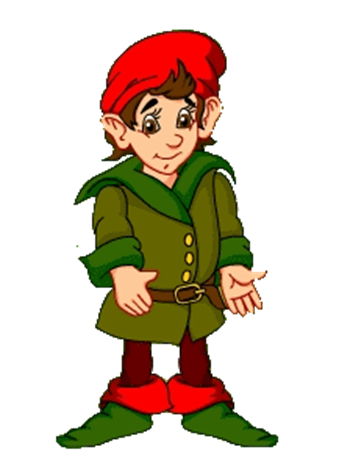 Орёл -2013Цели урока:1)  развитие умений чтения текста про себя с полным пониманием                                         прочитанного;                       2) устанавливать логическую последовательность основных фактов                       текста;                        3)развивать умения и навыки устной речи.Задачи: активизация лексического материала по темам «Части тела»,                  «Время», «Распорядок дня».Оборудование: магнитофон, аудиозапись к уроку 60, компьютер, проектор,                                   презентация, раздаточный материал, материал для рефлексии                               (смайлы и знак вопроса). Ход урокаСписок использованных источников:1. Биболетова М. З. и др. «Enjoy English» – 3 класс;2. Биболетова М. З. и др. «Книга для учителя» к УМК «Enjoy English» – 3 класс;3. Дзюина Е. В. «Поурочные разработки» для 3 класса;4. Вопросительный знак.http://www.nosmoking.ru/phpBB2…5. http://kset.kz/m/photos/view/-… смайл веселый 6. http://natalja-romantzova.ya.r…  смайл грустныйРечь учителяРечь учащихсяI. Орг. момент :-Good day, my friends!  I’m glad to see you. -What is a date?-What is the day of the week today?-What season is it?-Do you like the weather today?-What do you like to do after school when the weather is good?II. Фонетическая зарядка.Look at the photo. Who is it?-What does Tiny like to do?-I suggest you to learn a new poem about Tiny.(Listen to the poem.Let’s translate it.Repeat it after the speaker.Read in pairs.Read loud.)Слайд 2-Good day!Today is the 24 of April.Today is Wednesday.It is spring.Yes, I do Its hot . I walk with my friends, play in the yard.-Tiny.-He likes to write fairy tales and poems.III. Основной этап:-Children, I have got a letter from Tiny. Let’s read it. Слайд 4-But what is it?Слайд 5-Do you agree to do her tasks?1) Do you know what time is it?(На часах показывать разное время, дети называют по-английски).2) Every day the witch is very busy. Help her to put her actions into the right order.Слайд 6(Действия в неправильном порядке Слайд 7)Children, work in pairs. You have 2 minutes.Слайд 8 – answers.3) Thank you, kids. You are clever.-Do you know what she does in the morning, in the afternoon and in the evening? Слайд 9-Look at the screen and try to guess. In the morning – Слайд  10In the afternoon – Слайд 11In the evening – Слайд 12Физкультминутка.4) Well done! But the witch is very tired. She wants to have a rest. Let’s sing a song and do exercises. – Слайд 13(Head and shoulders…)5) Now all of you will get a card. You must agree or disagree with the statements. Слайд 14- You have done all witches task good. Now you can get Tiny’s letter.-  A witch.- Yes, we do.- It is …-No, we don’t. Чтение с полным пониманием содержания.-But children, look at this letter. It’s divided into 3 parts. Let’s put these parts into the right order.-And now open your student’s book.p.112 ex. 5 You have questions here. Try to answer them. -Can you make questions? p.113 ex.6 – Слайд 15Слайд – 16 правильно-построенный вопросыПодведение итогов:-Thank you, children. You’ve worked hard today.Hometask:p. 70 ex.3Юфо прочитал письмо Тайни невнимательно. Исправьте его утверждения.Читают письмо и расставляют его части в правильном порядке.Дети отвечают на вопросы к тексту.Самостоятельно с опорой на схему составляют вопросы по данному ответу.